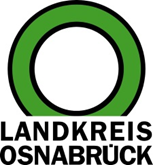 Landkreis Osnabrück	Sprechzeiten:	Der Landkreis im Internet:Am Schölerberg 1	Montag bis Freitag, 8.00 bis 13.00 Uhr.	http://www.lkos.de49082 Osnabrück	Donnerstag auch bis 17.30 Uhr.	Ansonsten nach VereinbarungLandkreis Osnabrück aktualisiert die Webseite „Kinderarmut im Blick“ für FachkräfteOsnabrück. In vielen Bereichen der kommunalen Verwaltung ist Armutsprävention für Kinder ein wichtiges Thema. Das gilt auch für den Landkreis Osnabrück, der Fachkräfte und externe Akteure und Akteurinnen mit einer Webseite unterstützt: Unter www.kinderarmut-im-blick.de finden sich neben grundlegenden Informationen rund um das Thema Kinderarmut und Armutsprävention auch Arbeitshilfen. Diese dienen nicht nur der Wissenserweiterung sondern bieten auch wertvolle Hinweise für Leistungen und Projekte, die Kindern und Familien angeboten werden.(Zugangs-)Barrieren abbauen und möglichst viele Interessierte mit ihren Leistungen erreichen: Dies ist das Ziel, das viele Fachkräfte in ihrer Arbeit verfolgen. Auf der Internetseite erhalten sie Hinweise, wie sie mehr Familien für ihre Vorhaben begeistern können. So gibt es etwa eine Checkliste zur Reflexion oder die Arbeitshilfe „Armutssensible Projektplanung“. Die Webseite enthält zudem grundlegende Informationen zum Thema „Kinderarmut“ und zeigt über die digitale Pinnwand bestehende Unterstützungsangebote im Landkreis Osnabrück auf.Landkreis Osnabrück  Postfach 25 09  49015 OsnabrückDie LandrätinDie LandrätinAn dieRedaktionReferat für Assistenzund Kommunikation-Pressestelle-Datum:	14.11.2023Zimmer-Nr.:	2063Auskunft erteilt:	Henning Müller-DetertDurchwahl:Referat für Assistenzund Kommunikation-Pressestelle-Datum:	14.11.2023Zimmer-Nr.:	2063Auskunft erteilt:	Henning Müller-DetertDurchwahl:Pressemitteilung
Tel.: (05 41) 501-Fax: (05 41) 501-e-mail:24634420mueller-detert@lkos.de